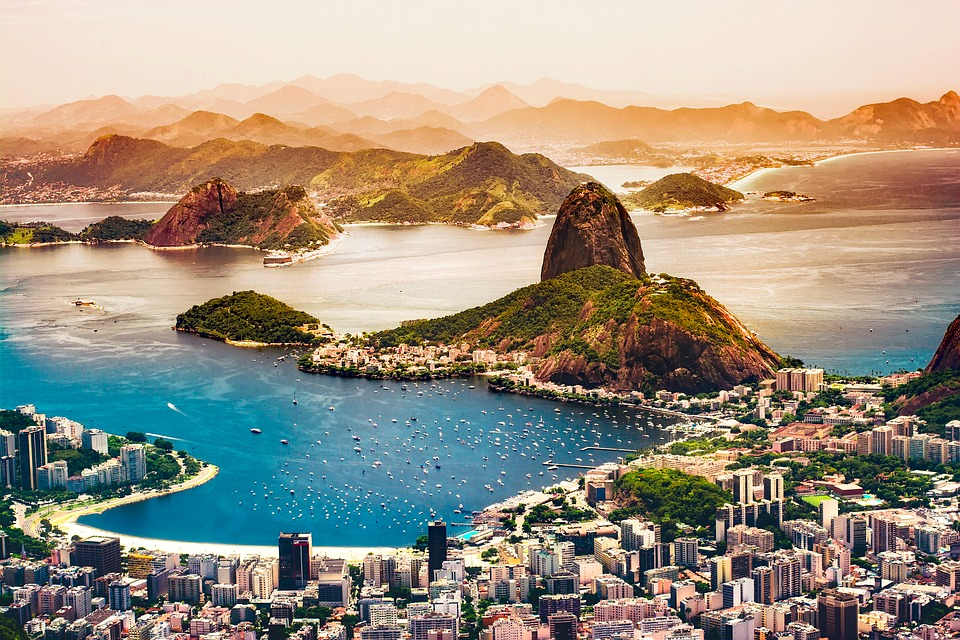 Cours de CONVERSATION en Portugais du BrésilCours de Conversation en langue portugaise du Brésil(niveau avancé : 2h/semaine)Pré-requis : une certaine pratique de la discussion en portugais. Une bonne connaissance des temps verbaux à l'indicatif et au subjonctif(même superficielle, pour le subjonctif) est souhaitée.Dans le programme : discussions sur base de thématiques liées à une lecture préalable, à partir d'une conversation spontanée ou sur proposition d'un thème. La projection ou prêt des films (de fiction et documentaires), l'analyse de chansons ainsi que quelques exercices grammaticaux d'appoint sont prévus.Apportez aussi vos suggestions pour les activités en classe!Date du premier cours : le 12 octobre 2017  (jeudi)Fin du cycle : le 8 février 2018  (v. calendrier en classe)Jour de la semaine : les jeudis Horaire : de 18h30 à 20h30 Nombre d'heures du cycle : 24 heures (12 semaines)Prix de l'inscription : € 200  (sur le numéro de compte BE43 879-215 76 01-01)Il y a aussi la possibilité d'effectuer ce paiement en deux fois.Local : Centre ELZENHOF Avenue de la Couronne, 14  1050 BXL (Le cours de Conversation suivant reprendra en mars 2018!) Pour valider votre inscription,n'oubliez pas de confirmer votre présence par mail et d'effectuer le paiement bancaire.Plus d'infos : 0473 76 36 67 ou par e-mail Ruy Abitbol abitbol@skynet.behttp://www.cours-portugais-bresil.be